PRIPREME BOLESNIKA ZA BIOPSIJU PROSTATE1. Dan prije biopsije uzeti 2 tbl Dulcolaxa ili neko drugo sredstvo za čiščenje.2. Dan prije biopsije započeti sa terapijom Ciprofloksacinom 2x500 mg (Ciprobay, Ciprinol, Citeral, Cipromed). Odabrani lijek uzimati do ukupno 5 dana.3. U slučaju da uzimate lijekove koji utječu na zgrušavanje krvi ( Marivarin, Andol, Aspirin, Cardiopirin itd.)  molimo Vas da se javite u kardiološku polikliniku KBCSM Sestre Milosrdnice sa svom dokumentacijom o Vašoj bolesti kako bi nadležni kardiolog korigirao Vašu terapiju.4. Na dan biopsije potrebno je donijeti kompletnu urološku dokumentaciju, uključivši i nalaz PV-a ne stariji od 3 dana. Ovaj nalaz je obavezan za SVE bolesnike bez obzira uzimali lijekove protiv zgrušavanja krvi ili ne.5. Potrebna je uputnica liječnika opće prakse naslovljena na Kliniku za urologiju, Dnevna bolnica ( uputnica D2 ), biopsija prostate.6. Na biopsiju nije potrebno doći natašte te se preporuča uzimanje redovitog obroka.Napomena: Narednih nekoliko dana potrebno je izbjegavati sjedenje, žestoka pića i jela, težak fizički rad i pothlađivanje. Potrebno je uzimati dosta tekućine te konzumirati laganu hranu. Napominjemo da se može pojaviti krv u mokraži i stolici. TERMIN BIOPSIJE JE ___________________.PRIJE DOLASKA NA BIOPSIJU MOLIMO OBAVEZNO SE JAVITI NA ŠALTER KLINIKE ZA UROLOGIJU.								Predstojnik Klinike za urologiju								prof. dr. sc. Boris Ružić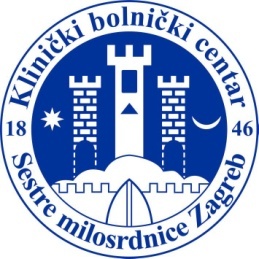 KLINIČKI BOLNIČKI CENTARSESTRE MILOSRDNICEZAGREB, Vinogradska cesta 29KLINIKA ZA UROLOGIJUPredstojnik Klinike za urologiju
prof. dr. sc. Boris Ružić, dr. med.
Šalter Klinike za urologiju tel: 01/3787236	